DIPLOMAMUNKA	ÓE-KGK	Hallgató neve:	Gipsz Jakab*	2016	Hallgató törzskönyvi száma:	T123456/FI12904/G*(igazolvány szerint mindenhova, tehát pl. 3. név is, még ha nem is használja)DIPLOMAMUNKA FELADATLAPA diplomamunka titkos / nem titkos. (csak egy maradhat)Kiadva: Budapest, 2016. október 31.P. H.A dolgozatot beadásra alkalmasnak találom:HALLGATÓI NYILATKOZATAlulírott Gipsz Jakab (Neptunkód: ABC123) hallgató kijelentem, hogy a diplomamunka saját munkám eredménye, a felhasznált szakirodalmat és eszközöket azonosíthatóan közöltem. Az elkészült diplomamunkában található eredményeket az egyetem és a feladatot kiíró intézmény saját céljára térítés nélkül felhasználhatja, a titkosításra vonatkozó esetleges megkötések mellett.Budapest, 2016. hó és napTARTALOMJEGYZÉK1.	BEVEZETÉS	22.	AZ ELSŐ FŐFEJEZET CÍME	22.1.	Az első alfejezet	22.2.	A második alfejezet	22.3.	Ez itt a harmadik alfejezet	23.	A HARMADIK FŐFEJEZET	23.1.	Az első alfejezet	23.2.	A második alfejezet, ami előfordulhat hogy jó hosszú című lesz, de az több mint nem elegáns, és szószaporítás, kerüljük, hogy több soros legyen, de itt legalább látszik, hogy balra igazított.	23.2.1.	Egy harmadik szintű bekezdés	24.	ÖSSZEFOGLALÁS	2IRODALOMJEGYZÉK	2MELLÉKLETEK	IITARTALMI KIVONAT	IISUMMARY / ZUSAMMENFASSUNG	IIÁBRAJEGYZÉK1. ábra: A számított trendek alakulása.	22. ábra: Különböző normális eloszlások.	2TÁBLÁZATOK JEGYZÉKE1. táblázat: Az élveszületések alakulása.	2BEVEZETÉSEz itt kb. 1,5 oldal a témaválasztásról, a dolgozat céljáról, a felvetett problémáról, arról, hogy milyen aspektusokat vizsgálunk, illetve érdemes tisztázni azt is az egyértelműség végett, hogy milyen szempontokkal nem kíván foglalkozni a szerző. Figyeljük meg, hogy az oldalak számozása is csak itt kezdődik el. Szöveg, szöveg, szöveg, szöveg. Szöveg, szöveg, szöveg, szöveg. Szöveg, szöveg, szöveg, szöveg. Szöveg, szöveg, szöveg, szöveg. Szöveg, szöveg, szöveg, szöveg. Szöveg, szöveg, szöveg, szöveg. Szöveg, szöveg, szöveg, szöveg. Szöveg, szöveg, szöveg, szöveg.A fájl első három lapján a felső margó csak 2 centiméter, hogy a feladatlap terjedelmesebb pontok esetén is kiférjen egy oldalra, a fejlécek pedig ne ugráljanak egymáshoz képest emiatt feljebb és lejjebb. A többi részen a felső margó is 2,5 cm, mint a többi szegély; kivéve a bal oldalt, mert ott összesen 3,5 cm lehet a távolság. Szöveg, szöveg, szöveg, szöveg. Szöveg, szöveg, szöveg, szöveg. Szöveg, szöveg, szöveg, szöveg. Szöveg, szöveg, szöveg, szöveg. Szöveg, szöveg, szöveg, szöveg. Szöveg, szöveg, szöveg, szöveg. Szöveg, szöveg, szöveg, szöveg. Szöveg, szöveg, szöveg, szöveg. Szöveg, szöveg, szöveg, szöveg.AZ ELSŐ FŐFEJEZET CÍMEA főfejezet 12-es, csupa nagybetű, fekete, félkövér. A tartalomjegyzékben frissíteni lehessen, érdemes tehát az “1. BEVEZETÉS”-ről formátummásolással megoldani, vagy a stílust kiválasztani. Figyelem! Úgy elegáns, ha új oldalon (crtl+enter) kezdődik mindegyik. Törekedjünk persze arra, hogy ez ne úgy történjen, hogy az előző oldal tetején csak 1-2 sor maradt, a többi üres. Így nem lehet növelni az oldalszámot, azt nem fogjuk figyelembe venni. Ez a bekezdés – mint az összes többi – behúzás nélküli, és sorkizárt.A táblázatoknak illetve ábráknak is szükséges külön jegyzék. Aki szeret a bekezdés térközeivel játszani, az nyugodtan használja azt a megoldást a címsor előtti illetve utáni helyek meghatározására. Én most nem követtem azt a változatot. Látszik, hogy ez a bekezdés megvan legalább 3-4 mondat, kb. 10 sor, így minden rendben. Nem igazán indokolható, ha egy bekezdés csupán 2-3 sornyi. Mostanra már az is világos, hogy minden anyag egy(!) fájlban kell megjelenjen, nem lehet külön csatolni a feladatlapot vagy a nyilatkozatot. Ez a fájl ezt szépen bemutatja. Így kell feltölteni is, és elektronikusan is beadni.Az első alfejezetFigyeljük meg, hogy 12-es betű, félkövér, fekete. Az alfejezeteket, és minden további bontást csak indokoltan alkalmazzuk! Ami mondanivaló nem tesz ki hozzávetőlegesen 2-3 oldalt, ott nem illik külön alfejezetre törni. Ez hatványozottan igaz a magasabb rendű címekre! Látszik, hogy a „2-3” szöveg szétbomlott; ezt kerülendő, a sima kötőjel (vagy mínusz) helyett használjuk a nem elváló változatát! A következő bekezdésben látszik a hatás.Figyeljük meg, hogy 12-es betű, félkövér, fekete. Az alfejezeteket, és minden további bontást csak indokoltan alkalmazzuk! Ami mondanivaló nem tesz ki hozzávetőlegesen 2-3 oldalt, ott nem illik külön alfejezetre törni. Hogy csináltam? Ctrl+Shift nyomva tartása mellett kell leütni a – jelet. Ugyanennek működik a szóközös változata is. Pl. 123 liter víz. Nézzük a hatást újra!Figyeljük meg, hogy 12-es betű, félkövér, fekete. Az alfejezeteket, és minden további bontást csak indokoltan alkalmazzuk! Ami mondanivaló nem tesz ki hozzávetőlegesen 2-3 oldalt, ott nem illik külön alfejezetre törni. Hogy csináltam? Ctrl+Shift nyomva tartása mellett kell leütni a – jelet. Ugyanennek működik a szóközös változata is. Pl. 123 liter víz. Ilyenkor a szóköz helyén nem választja el a sorokat.A második alfejezetTanács: a dolgozat címének hossza, vagy a feladatkiírási pontok szövegének hossza (felszólító módban megfogalmazva, tehát NEM: „1. A motivációs elméletek bemutatása” HANEM: „1. Mutassa be a főbb motivációs elméleteket!”) miatt nem lehet átcsúszás. Nagyon ízléstelen, ha a feladatlap aláírási része a másik oldalra kerül. Ilyenkor a kis táblázatok közötti üres részek eltüntetése segíthet egy oldalon tartani a tartalmat (vagy pl. a „DIPLOMAMUNKA FELADATLAP” szöveg előtti és utáni két-két sortörés kivétele, stb.).Szöveg, szöveg, szöveg, szöveg. Szöveg, szöveg, szöveg, szöveg. Szöveg, szöveg, szöveg, szöveg. Szöveg, szöveg, szöveg, szöveg. Szöveg, szöveg, szöveg, szöveg. Szöveg, szöveg, szöveg, szöveg. Szöveg, szöveg, szöveg, szöveg. Szöveg, szöveg, szöveg, szöveg. Szöveg, szöveg, szöveg, szöveg. Szöveg, szöveg, szöveg, szöveg. Szöveg, szöveg, szöveg, szöveg. Szöveg, szöveg, szöveg, szöveg. Szöveg, szöveg, szöveg, szöveg. Szöveg, szöveg, szöveg, szöveg. Szöveg, szöveg, szöveg, szöveg. Szöveg, szöveg, szöveg, szöveg. Szöveg, szöveg, szöveg, szöveg. Szöveg, szöveg, szöveg, szöveg. Szöveg, szöveg, szöveg, szöveg. Szöveg, szöveg, szöveg, szöveg. Szöveg, szöveg, szöveg, szöveg. Szöveg, szöveg, szöveg, szöveg. Szöveg, szöveg, szöveg, szöveg. Szöveg, szöveg, szöveg, szöveg. Szöveg, szöveg, szöveg, szöveg. Szöveg, szöveg, szöveg, szöveg. Szöveg, szöveg, szöveg, szöveg. Szöveg, szöveg, szöveg, szöveg. Szöveg, szöveg, szöveg, szöveg. Szöveg, szöveg, szöveg, szöveg. Szöveg, szöveg, szöveg, szöveg. Szöveg, szöveg, szöveg, szöveg. Szöveg, szöveg, szöveg. Szöveg, szöveg, szöveg, szöveg. Szöveg, szöveg, szöveg, szöveg.Ez itt a harmadik alfejezetRemélem mindenki látja, hogy az alfejezet címe az előző oldalon maradt; ezt kerüljük el! A szóismétléseket is kerüljük el!De ha már itt vagyunk, nézzünk egy tipikus felsorolást:alfa,béta,gamma.Az egyes tételek után vessző, az utolsó után pont.Ha valami közismert idézetet használunk fel, akkor nem szükséges a pontos hivatkozás, még akkor sem, az esetleg pontosan visszakereshető, hogy hol hangzik el.„Azért vagyunk a világon, hogy valahol otthon legyünk benne.” (Tamási Áron)„Merjünk nagyok lenni!” (Széchenyi István)De ha ebben a bekezdésben a gondolatmenetet veszem át, egy több oldalas eszmefuttatást szeretnék tömören bemutatni, akkor bizony jelezni kell a bekezdés végén. Persze nézzük is meg, hogy ez az irodalomjegyzékben hogy jelenik meg! (Gidai-Tóth 2001, pp. 59-70.)„Szó szerinti idézetnél itt mindjárt kell a pontos oldalszám is.” (Gidai-Tóth 2001, p. 123.)Persze lehet egyszerzős is, vagy folyóiratban megjelent is. Ez egy cikk, egy tudományos folyóiratból. A tartalomjegyzékben kéretik megadni a cikk pontos oldalszámait is, ha az egész kutatás eredményeit kívánjuk röviden összegezni! (Farkas 2014)A kettőnél több szerzős műveknél elterjedt, hogy az irodalomjegyzékben csak a vezetékneveket adjuk meg, a keresztnevet vagy keresztneveket csak kezdőbetűvel. A hivatkozás ilyenkor az alábbiak szerint alakulhat: az első szerző neve után az „et al.” rövidítés kerül. Szöveg, szöveg, szöveg, szöveg. Szöveg, szöveg, szöveg, szöveg. Szöveg, szöveg, szöveg, szöveg. Szöveg, szöveg, szöveg, szöveg. Szöveg, szöveg, szöveg, szöveg. Szöveg, szöveg, szöveg, szöveg.A paprikás krumpli összetevőit sorolnám fel (Heap et al. 1994):krumpli, amit mindenki szeret;kolbász is kell még bele, azt ne hagyjuk ki;a hagymát se felejtsük el;és az összes többi hozzávaló.Megint átcsúszott; a felsorolás címe az előző oldalon van, ez így ne maradjon! Ha szükséges, a felsoroláson belül is lehet újabb felsorolás, de ha egyszer valahol a 8. oldalon a tele pöttyöt használtuk, akkor a 23. oldalon is az legyen. Egységes képet mutasson a dolgozat! Az irodalomjegyzék a szerzők (illetve első szerző) neve szerinti ABC sorrendben mutatja a felhasznált műveket. Sorszámozás is szükséges. Ld. a példát! Az internetes forrásokat külön tüntessük fel, ugyanígy ABC rendben. A számozás ott újraindul. Ld. ott!Egy szó angol szakkifejezését zárójelben adjuk meg, ha mindenképp szükségesnek találjuk, mert mondjuk még nem terjedt el egységesen elfogadott magyar fordítás. A lehetőségelmélet (prospect theory) nem biztos, hogy így fordítandó, de sokan ezt használják. Rövidítések esetében először írjuk ki teljesen, majd zárójelben a rövidítés; ezek után később már a rövidítést is használhatjuk szövegközben. A Magyar Tudományos Akadémia (MTA) elnöke szerint…. A Központi Statisztikai Hivatal (KSH) jelentésében az áll, hogy…..majd később már: a KSH és az MTA…. A helyesírásra fordítsunk különleges figyelmet!Lábjegyzetet indokolt esetben szabad használni! 1983-ig – amikor II. János Pál pápa a Divinus Perfectionis Magister apostoli konstitúcióban újra szabályozta a szentté avatási eljárást – az Isten ügyvédje (advocatus Dei) mellett az ördög ügyvédje (advocatus diaboli) is szerepet kapott.Az internetes hivatkozás, ha van szerzője a szereplő cikknek, ugyanúgy történik mint az előbbiekben. Ha nincs, akkor szövegközbe illeszthetjük. A Hogyan hivatkozzunk internetes forrásokra? (2013) című összeállítás például azt javasolja, hogy lehetőleg ne hivatkozzunk szerző nélküli művekre. Az irodalomjegyzékben a címet illesztjük abc sorrendbe.Amint itt a példában írom, a táblázatokat vagy ábrákat hivatkozzuk be a szövegközbe. Az 1. ábra remekül szemlélteti a számított trendek alakulását.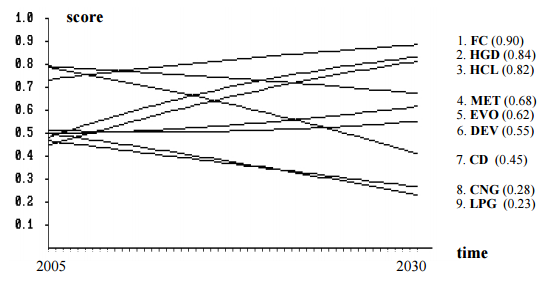 1. ábra: A számított trendek alakulása.Forrás: Farkas 2014, p. 219.Ha az ábra nem oldaltól oldalig ér, akkor rendezzük középre. Alatta – szintén középen, a sorszám megjelölésével – a cím. A forrás új sorban kap helyet. Mindegyik 10-es méret, fekete, Times New Roman sima, azaz nem dőlt vagy félkövér. Használjuk a Hivatkozás/Felirat beszúrása menüpontot, és ha szükséges, utána formázzuk! Ugyanígy járjunk el a táblázatokkal is! Folyamatos számozás külön az ábrák és külön a táblázatok esetén. Ha valamelyik nincs, akkor a dolgozat elejéről távolítsuk el a jegyzékes lapot!A HARMADIK FŐFEJEZETAz első alfejezetSzöveg, szöveg, szöveg, szöveg. Szöveg, szöveg, szöveg, szöveg. Szöveg, szöveg, szöveg, szöveg. Szöveg, szöveg, szöveg, szöveg. Szöveg, szöveg, szöveg, szöveg. Szöveg, szöveg, szöveg, szöveg. Szöveg, szöveg, szöveg, szöveg. Szöveg, szöveg, szöveg, szöveg. Szöveg, szöveg, szöveg, szöveg. Szöveg, szöveg, szöveg, szöveg. Szöveg, szöveg, szöveg, szöveg. Szöveg, szöveg, szöveg, szöveg. Szöveg, szöveg, szöveg, szöveg. Szöveg, szöveg, szöveg, szöveg. Szöveg, szöveg, szöveg, szöveg. Szöveg, szöveg, szöveg, szöveg. Szöveg, szöveg, szöveg, szöveg. Szöveg, szöveg, szöveg, szöveg. Szöveg, szöveg, szöveg, szöveg. Szöveg, szöveg, szöveg, szöveg. Szöveg, szöveg, szöveg, szöveg. Szöveg, szöveg, szöveg, szöveg. Szöveg, szöveg, szöveg, szöveg.A statisztikában kitüntetett szerepet kap a normális eloszlás, mivel rendkívül sok gyakorlatban előforduló eloszlás ezt nagyon jól közelíti (pl. különböző mérési hibák). Erre használt még a normál eloszlás vagy Gauss-eloszlás megnevezés is. Sűrűségfüggvénye a következőképp írható fel:Ahol és  valós szám, továbbá  pozitív;  a várható értéket jelöli (itt a legmagasabb a függvény, erre szimmetrikus),  pedig a szórást (tulajdonképpen azt jelöli, hogy hogyan „nyílik” a függvény, mennyire lapos). A konkrét normális eloszlást, mint látható a képletből, a változó várható értéke és varianciája határozza meg. Néhány ilyen eloszlás látható a 2. ábrán (Nagy 2015, p. 38.):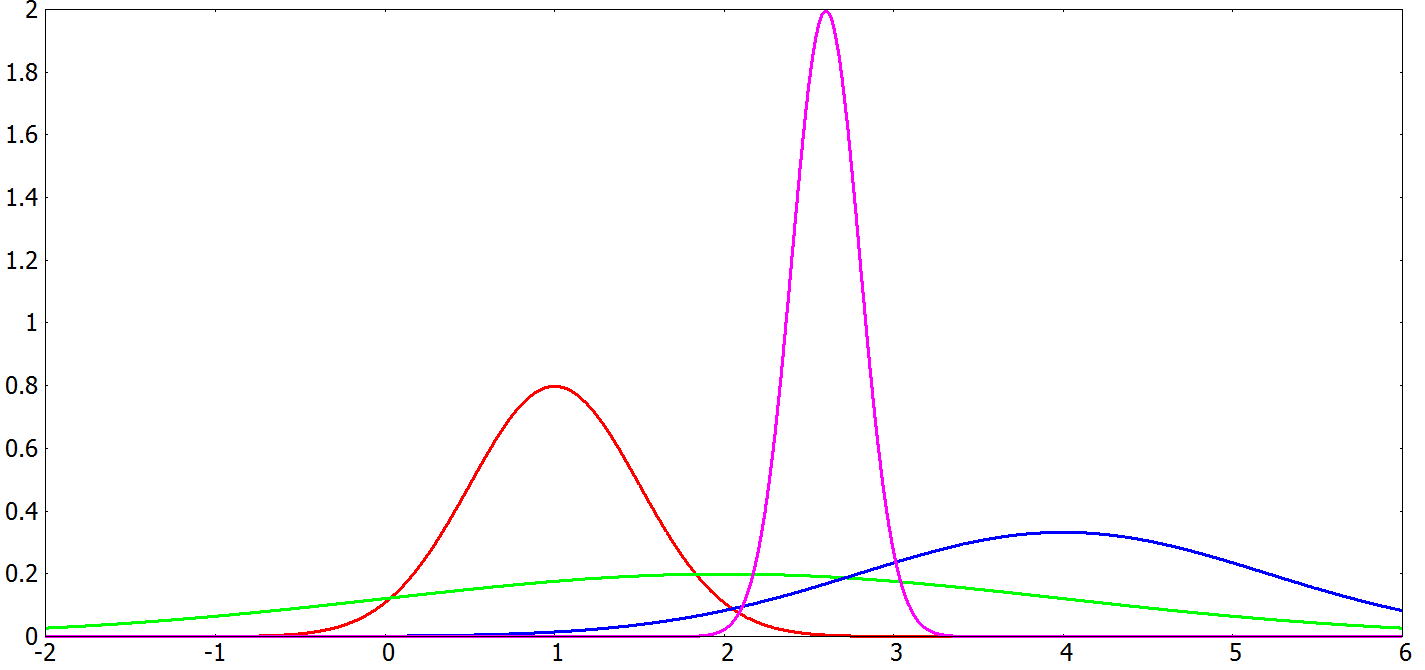 2. ábra: Különböző normális eloszlások.Forrás: Nagy 2015, p. 38.Mint látható, inkább kis helyet hagyjunk az előző oldal alján, mintsem úgy odanyomorítsuk az ábrát, hogy ne legyen könnyen olvasható, vagy a felirat és/vagy a forrás lógjon át a következő oldalra. Fenti példából az is látszik, hogy ha képleteket használunk, akkor a beépített képletszerkesztő használata kívánatos; ezeket nem kell sorszámmal ellátni. Fontos azt is megjegyeznem, hogy ha az ábra rossz minőségű, akkor szükséges az újraszerkesztése.Szöveg, szöveg, szöveg, szöveg. Szöveg, szöveg, szöveg, szöveg. Szöveg, szöveg, szöveg, szöveg. Szöveg, szöveg, szöveg, szöveg. Szöveg, szöveg, szöveg, szöveg. Szöveg, szöveg, szöveg, szöveg. Szöveg, szöveg, szöveg, szöveg. Szöveg, szöveg, szöveg, szöveg. Szöveg, szöveg, szöveg, szöveg. Szöveg, szöveg, szöveg, szöveg. Szöveg, szöveg, szöveg, szöveg. Szöveg, szöveg, szöveg, szöveg. Szöveg, szöveg, szöveg, szöveg. Szöveg, szöveg, szöveg, szöveg. Szöveg, szöveg, szöveg, szöveg. Szöveg, szöveg, szöveg, szöveg. Szöveg, szöveg, szöveg, szöveg.A második alfejezet, ami előfordulhat hogy jó hosszú című lesz, de az több mint nem elegáns, és szószaporítás, kerüljük, hogy több soros legyen, de itt legalább látszik, hogy balra igazított.Szöveg, szöveg, szöveg, szöveg. Szöveg, szöveg, szöveg, szöveg. Szöveg, szöveg, szöveg, szöveg. Szöveg, szöveg, szöveg, szöveg. Szöveg, szöveg, szöveg, szöveg. Szöveg, szöveg, szöveg, szöveg. Szöveg, szöveg, szöveg, szöveg. Szöveg, szöveg, szöveg, szöveg. Szöveg, szöveg, szöveg, szöveg. Szöveg, szöveg, szöveg, szöveg. Szöveg, szöveg, szöveg, szöveg. Szöveg, szöveg, szöveg, szöveg.A 2014. évi élveszületések havi adatai alapján számos módon jellemezhetjük a változást. Ezt az 1. sz. táblázat mutatja. Jó tanács: a táblázatoknál szimpla sortávot kell használni, különben a középre igazítások kicsit el fognak csúszni vertikálisan.1. táblázat: Az élveszületések alakulása.Forrás: A KSH adatai alapján saját szerkesztés.Szöveg, szöveg, szöveg, szöveg. Szöveg, szöveg, szöveg, szöveg. Szöveg, szöveg, szöveg, szöveg. Szöveg, szöveg, szöveg, szöveg. Szöveg, szöveg, szöveg, szöveg. Szöveg, szöveg, szöveg, szöveg. Szöveg, szöveg, szöveg, szöveg. Szöveg, szöveg, szöveg, szöveg. Szöveg, szöveg, szöveg, szöveg. Szöveg, szöveg, szöveg, szöveg. Szöveg, szöveg, szöveg, szöveg. Szöveg, szöveg, szöveg, szöveg. Szöveg, szöveg, szöveg, szöveg. Szöveg, szöveg, szöveg, szöveg. Szöveg, szöveg, szöveg, szöveg. Szöveg, szöveg, szöveg, szöveg. Szöveg, szöveg, szöveg, szöveg.Egy harmadik szintű bekezdésEz a bekezdéscím már nem félkövér, hanem dőlt. Minimum 1 oldal a harmadik szintű számozáshoz tartozó fejezet - így nem fordulhat elő a tartalomjegyzékben, hogy 5 fejezetcímnek is ugyanaz az oldalszáma. Szöveg, szöveg, szöveg, szöveg. Szöveg, szöveg, szöveg, szöveg. Szöveg, szöveg, szöveg, szöveg. Szöveg, szöveg, szöveg, szöveg. Szöveg, szöveg, szöveg, szöveg. Szöveg, szöveg, szöveg, szöveg. Szöveg, szöveg, szöveg, szöveg. Szöveg, szöveg, szöveg, szöveg. Szöveg, szöveg, szöveg, szöveg. Szöveg, szöveg, szöveg, szöveg. Szöveg, szöveg, szöveg, szöveg. Szöveg, szöveg, szöveg, szöveg.ÖSSZEFOGLALÁSNos, ezt a részt az ember mindenképpen megírná a dolgozathoz. Röviden kifejtjük, hogy honnan indultunk és hova jutottunk, de leginkább a főbb eredményekre rámutatunk (ha nem volt külön fejezet az ajánlásoknak, következtetéseknek, javaslatoknak, mert pl. a vázolt folyamat egyes lépéseihez került közvetlenül beépítésre, akkor mindenképp szükséges ez az összefoglalási rész). Kb. 3-4 oldal lehet, ahogy a tartalom kívánja.Ha eddig eljutottunk, akkor tudnunk kell, hogy az oldalszám alul legalább 60-at kell mutasson, illetve legalább 80000 karakternyi szöveget kell tartalmazzon a mű. Természetesen táblázatokat, ábrákat lehet használni szövegközben az előző fejezetekbe beépítve. A túl sok ábra – az új oldalra átlógó néhány sorral egyetemben – problémát okozhat, így a követelmények biztos teljesítése érdekében célozzunk meg legalább 65 oldalt. Az ábrák csak szervesen kapcsolódóak lehetnek. Az inkább háttérinformációkat tartalmazó ábrák és táblázatok a mellékletekhez kerülnek. Ilyen pl. ha valaki kérdőívet készített, és annak eredményét mutatja be; ilyenkor a kérdőív a mellékletben kap helyet, de minden más, pl. megoszlási diagramok, stb. a szövegközbe kerülhetnek. Mellékletek megadása nem kötelező.Ha minden megvan, ne felejtsük el frissíteni a tartalomjegyzéket (ábrajegyzéket, táblázatok jegyzékét) a dolgozat elején! A végén pdf-be is menteni kell, mindkettőt fel kell tölteni: http://szakdolgozat.uni-obuda.hu/A titkosítás tekintetében nem az a mérvadó, hogy a feladatlapon a „titkos / nem titkos” résznél melyiket húzzuk alá (de ott is ilyen módon jelölni kell), hanem az, hogy annak a vállalatnak, melynek érdeke fűződik a titkosításhoz, az aláírt pecsétes kérelmét a hallgató a konzulensnek leadta, aki azt aláírásával tudomásul vette, majd az a papír legkésőbb a dolgozat leadásáig eljutott hozzám (formanyomtatvány a kar oldalán).IRODALOMJEGYZÉKFARKAS András (2014): An Interaction-based Scenario and Evaluation of Alternative-Fuel Modes of Buses. In.: Acta Polytechnica Hungarica, Vol. 11, No. 1 pp. 205-225.GIDAI Erzsébet – TÓTH Attiláné (2001): Bevezetés a jövőkutatás elméleti és módszertani kérdéseibe. Arisztotelész Studium Bt, SopronHEAP, S. H. – HOLLIS, M. – LYONS, B. -. SUGDEN, R. – WEALE, A. (1994): The Theory of Choice. A Critical Guide. Blackwell, Oxford UK & Cambridge USAElektronikus hivatkozásokHogyan hivatkozzunk internetes forrásokra? Nyelv és Tudomány, 2013. április 20. http://www.nyest.hu/hirek/hogyan-hivatkozzunk-internetes-forrasokra (Utolsó letöltés: 2016. január 28.)NAGY V. (2015): Statisztika I. Egyetemi jegyzet – ÓE-KGK.Minden szövegközi hivatkozás itt részletesen kifejtve feltüntetésre kerül, és minden, itt szereplő műre legalább egy helyen szövegközben hivatkozni kell!MELLÉKLETEKEz ugye nem kötelező rész; ha nincs melléklet, távolítsuk el!TARTALMI KIVONATKb. egy bekezdésnyi anyag a dolgozatról, harmadik személyben. Szerepe kb. annyi, mint a könyvek hátulján lévő rövid résznek. Kb. 10-15 sorJól látszik, hogy egy oldalra is kiférhet az idegen nyelvű összefoglalóval együtt. Ha mégsem, akkor külön oldalon kapjon helyet a tartalmi kivonat, és az idegen nyelvű összefoglaló is (oldaltörés: ctrl+enter).SUMMARY / ZUSAMMENFASSUNGEz a tartalmi kivonat rövid, idegen nyelvű fordítása. Ez is kb. egy bekezdés. Nem szükséges tükörfordítás (törekedjünk a nyelvi, nyelvtani helyességre), de a lényeg nyilván ugyanaz legyen. Németül vagy angolul. Értelem szerűen az egyik esetben a Summary, a másikban pedig a Zusammenfassung szó törlendő a címből.Jó munkát!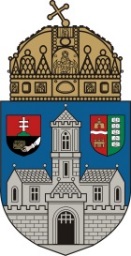 ÓBUDAI EGYETEMKeleti Károly Gazdasági KarVállalkozásmenedzsment IntézetÓBUDAI EGYETEMKeleti Károly Gazdasági KarHallgató neve:Hallgató neve:Gipsz JakabGipsz JakabGipsz JakabGipsz JakabGipsz JakabGipsz JakabTörzskönyvi száma:Törzskönyvi száma:Törzskönyvi száma:T123456/FI12904/GT123456/FI12904/GT123456/FI12904/GNeptun kódja:ABC123Tagozat:NappaliNappaliNappaliSzak:VállalkozásfejlesztésVállalkozásfejlesztésVállalkozásfejlesztésA dolgozat címe:A dolgozat címe angolul:A dolgozat címe angolul:Feladat:Feladat:1.Ez a feladatlap mindenben meg kell egyezzen (formailag és tartalmilag) az intézet által kiadottal! Ez a feladatlap mindenben meg kell egyezzen (formailag és tartalmilag) az intézet által kiadottal! 2.Egy konkrét kitöltési minta egyébként megtalálható a kari oldalon.Egy konkrét kitöltési minta egyébként megtalálható a kari oldalon.3.A végleges feladatlapot itt, így kell megadni, nem kell az aláírt, pecsétes verziót képként beilleszteni.A végleges feladatlapot itt, így kell megadni, nem kell az aláírt, pecsétes verziót képként beilleszteni.4.Intézményi konzulens neve:Intézményi konzulens neve:Belső Konzulens KázmérBelső Konzulens KázmérKülső konzulens neve, beosztása:Külső konzulens neve, beosztása:Külső konzulens neve, beosztása:nem kötelezőMunkahelye:ilyenkor ez is üresen maradhat (ha van, elég a cég neve)ilyenkor ez is üresen maradhat (ha van, elég a cég neve)ilyenkor ez is üresen maradhat (ha van, elég a cég neve)A kiadott téma elévülési határideje:A kiadott téma elévülési határideje:A kiadott téma elévülési határideje:1 évBeadási határidő:2017. december 15.2017. december 15.2017. december 15.A záróvizsga tárgyai:A záróvizsga tárgyai:Komplex gazdasági ismeretekKomplex gazdasági ismeretekIntézetigazgatóIntézményi konzulensÓBUDAI EGYETEMKeleti Károly Gazdasági Karhallgató aláírásaHónapÉlveszületések száma (fő)A változásA változásA változásHónapÉlveszületések száma (fő)relatív mértékerelatív mértékeabszolút mértékeHónapÉlveszületések száma (fő)januárhozaz előző hónaphozaz előző hónaphozHónapÉlveszületések száma (fő)képest.képest.képest.HónapÉlveszületések száma (fő)Bázis-viszonyszámokLánc-viszonyszámokFőbenJanuár7 592100,00%––Február6 54486,20%86,20%-1 048Március7 17494,49%109,63%630Április7 03792,69%98,09%-137Május7 22695,18%102,69%189Június7 724101,74%106,89%498Július8 586113,09%111,16%862Augusztus8 003105,41%93,21%-583Szeptember8 300109,33%103,71%297Október7 979105,10%96,13%-321November7 50398,83%94,03%-476December7 842103,29%104,52%339